TEMPLATES (FROM WIKIMEDIA COMMONS)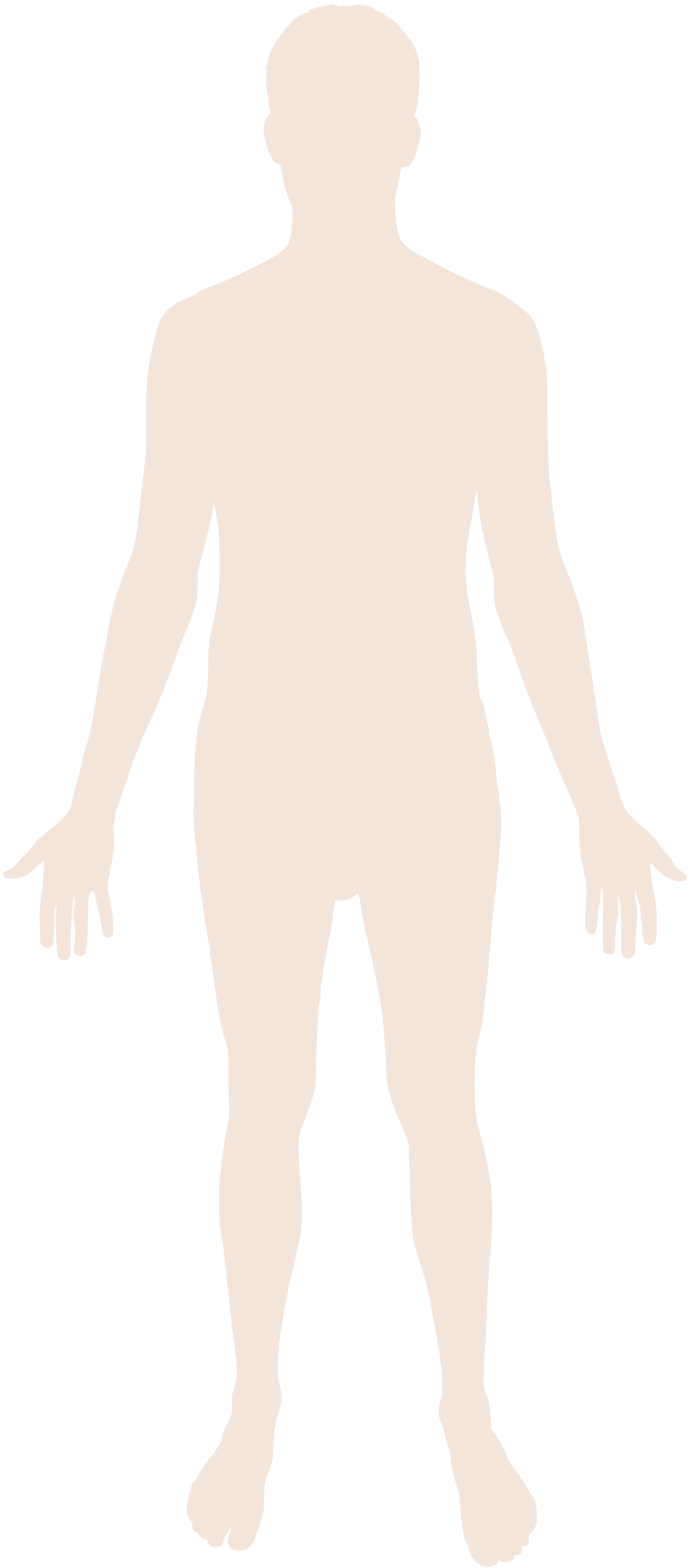 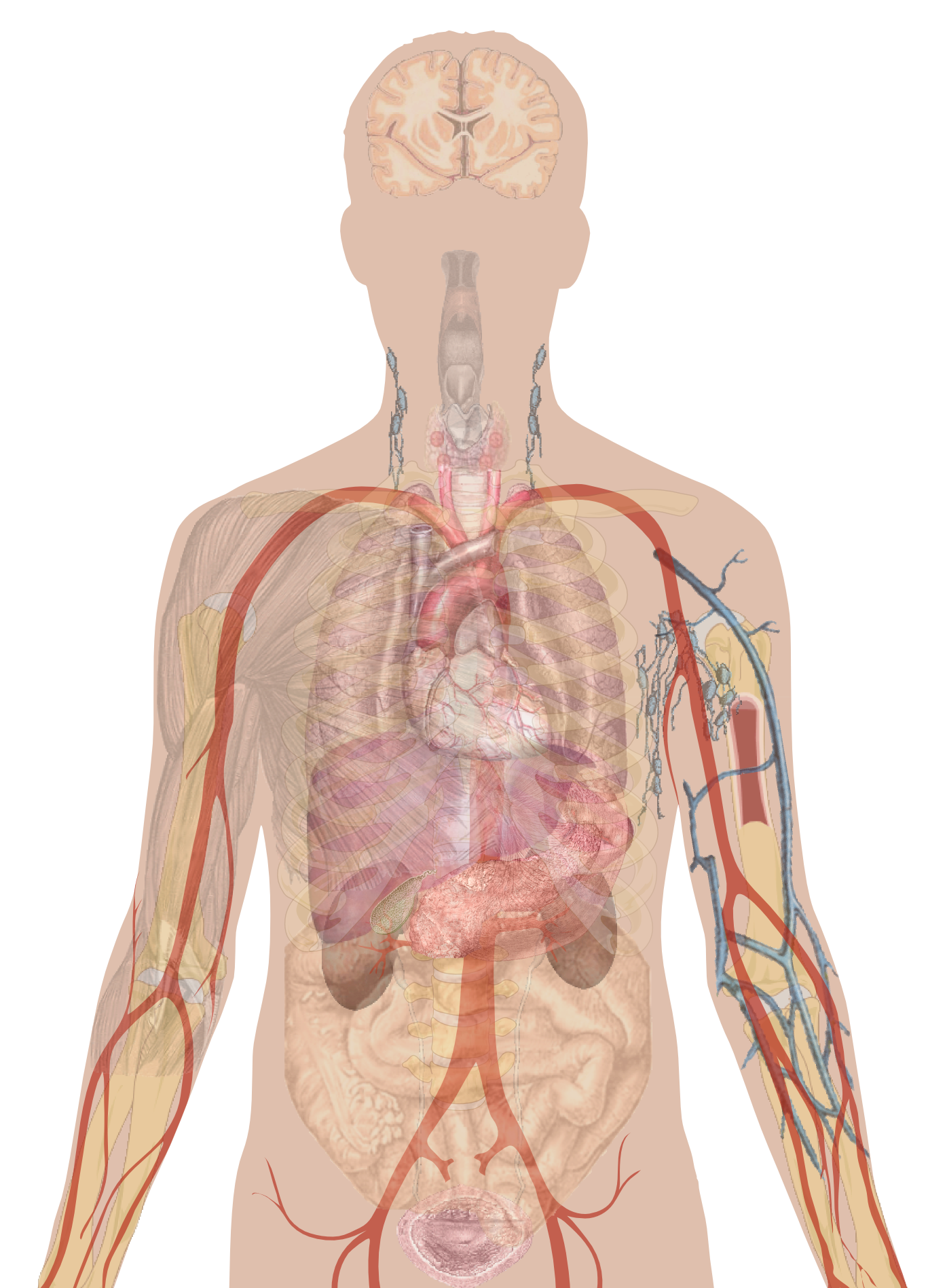 